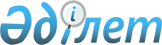 Об изменении границы (черты) поселка Доссор Макатского района Атырауской области
					
			Утративший силу
			
			
		
					Решение маслихата Макатского района Атырауской области от 12 июня 2015 года № 296-V, постановление акимата Макатского района Атырауской области от 12 июня 2015 года № 133. Зарегистрировано Департаментом юстиции Атырауской области 01 июля 2015 года № 3237. Утратило силу совместным постановлением и решением Макатского районного акимата Атырауской области и Макатского районного маслихата Атырауской области от 04 октября/05 октября 2016 года № 156/55- VI      Сноска. Утратило силу совместным постановлением и решением Макатского районного акимата Атырауской области и Макатского районного маслихата Атырауской области от 04.10./05.10.2016 № 156/55-VI (вводится в действие по истечении десяти календарных дней после дня его первого официального опубликования).

      В соответствии с пунктом 5 статьи 108 Земельного Кодекса Республики Казахстан от 20 июня 2003 года, подпунктом 3) статьи 12 Закона Республики Казахстан "Об административно-территориальном устройстве Республики Казахстан" от 8 декабря 1993 года акимат Макатского района ПОСТАНОВЛЯЕТ и Макатский районный маслихат V созыва на внеочередной ХХXIV сессии РЕШИЛ:

       Изменить границу (черту) поселка Доссор Макатского района Атырауской области общей площадью 46 656 гектаров путем включения из земельных запасов общей площадью 23 000 гектаров по экспликации земель, включаемых в границу (черту) поселка Доссор. В том числе из земель населенных пунктов Таскескен –15 гектаров, Ескене – 170 гектаров, 441 разъезда – 50 гектаров.

       Контроль за исполнением настоящего решения и постановления возложить на заместителя акима района Мусепова Ж. и на постоянную комиссию (председатель Д. Алтаева) районного маслихата по вопросам бюджетного планирования, хозяйственной деятельности, использования земли, охраны природы и обеспечения законности.

       Государственным учреждениям "Аппарат акима поселка Доссор", "Отдел земельных отношений Макатского района" принять меры, вытекающие из настоящего решения и постановления.

       Настоящее решение и постановление вступает в силу со дня государственной регистрации в органах юстиции и вводится в действие по истечении десяти календарных дней после дня его первого официального опубликования.


					© 2012. РГП на ПХВ «Институт законодательства и правовой информации Республики Казахстан» Министерства юстиции Республики Казахстан
				
      Секретарь районного маслихата,
председатель внеочередной ХХХІV
сессии

Т. Жолмагамбетов

      Временно исполняющий обязанности
акима района

Х. Тулеушов
